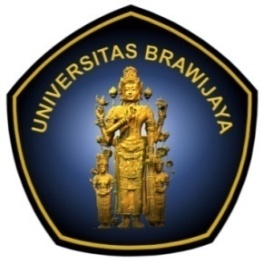 UNIVERSITAS BRAWIJAYA FAKULTAS PETERNAKAN PROGRAM PASCASARJANAPROGRAM DOKTOR ILMU TERNAKFORMULIR PENDAFTARAN MAHASISWA BARUTAHUN AKADEMIK 2016/2017Nama Calon Mahasiswa................................................................Jl. Veteran  Malang 65145Telp. : 0341-553513, Faks. : 0341-584727E-mail : .fapetub@ub.ac.idHome page : www.fapet.ub.ac.id Foto terbaru ukuran 4 x 6 cmJIKA DIBUTUHKAN, FORMULIR INI DAPAT DIPERBANYAKFORMULIR PENDAFTARAN MAHASISWA BARU PROGRAM DOKTOR ILMU TERNAK3.  Jenis Kelamin                            :           Laki-laki                                                    Perempuan4.  Golongan Darah                        :           A                               B                            AB                               O5.   Alamat Rumah                          :    ……………………………………………………………………….…………...6.  Telp, Fax, Email                         :    ………………………,  …………………………,  ………….………………...7.  Intansi                                        :    ……………………………………………………………………….…………...8.  NIP                                             :    ……………………………………………………………………….…………...9.   Pangkat/Golongan                     :    ……………………………………………………………………….…………...10. Alamat Intansi                            :    ……………………………………………………………………….…………...11. Telp, Fax, Email                         :    ………………………,  …………………………,  ………….………………...12. Pengalaman Pendidikan            :Perguruan Tinggi               Fakultas                         Jurusan/Minat               Tanggal Ijazah       IPK       sks S1    :      …………………..     ……………………….     ……………………………..     ….., ….., …….      ..,.....     ….... S2    :      …………………..     ……………………….     ……………………………..     ….., ….., …….      ..,.....     …....13. Minat Pilihan                             :         Nutrisi dan Makanan TernakProduksi TernakAgribisnis PeternakanTeknologi Hasil Ternak14. Pemberi Rekomendasi Kelayakan Akademik :15. Sumber Biaya                           :         Sendiri                      Intansi                         BPPSLain-lain, sebutkan ……………………………………..…………………………..,                ,             . ……… … ……… ……… …… ………… ……… ……… … Tanda tangan dan nama terangCatatan          :    -   Beri tanda silang (X) pada pilihan yang sesuai-   Tulis dengan huruf balok dan sebaiknya menggunakan tinta hitamREKOMENDASI KELAYAKAN AKADEMIK CALON MAHASISWA1. Nama Calon Mahasiswa                :     …………………………………………………………………….2. Program                                         :     Doktor Ilmu Ternak, Program Pascasarjana, Fakultas Peternakan, Universitas Brawijaya3. Kekhususan Studi/Minat                :     …………………………………………………………………….4. Pengenalan terhadap Calon Mahasiswa :-    Sebagai mahasiswa selama-    Sebagai bawahan selama-    Sebagai kolega selama:   …………  tahun:   …………  tahun:   …………  tahun5. Penilaian akademik terhadap Calon Mahasiswa untuk mengikuti program pendidikan :-   Hal-hal yang dianggap kuat           :     -   ……………………………………………………………………...-   ………………………………………………………………………-   ……………………………………………………………………….-   ……………………………………………………………………….-   ……………………………………………………………………….-   Hal-hal yang dianggap lemah        :     -   ……………………………………………………………………...-   ………………………………………………………………………-   ……………………………………………………………………….-   ……………………………………………………………………….-   ……………………………………………………………………….6. Dalam mengikuti program pendidikan diperkirakan Calon Mahasiswa akan : Berhasil dengan memuaskanCukup cakap untuk mengikuti pendidikanMemerlukan bimbingan khusus untuk berhasil7.  Apabila terdapat persoalan yang berhubungan dengan kemajuan pendidikan Calon Mahasiswa :…………………………    ,               ,               , ………… ……… ……… …… ………… ……… ……… …… …… Tanda tangan Pemberi RekomendasiCatatan      :  -   Beri tanda silang (X) untuk pilihan yang sesuai-   Tulis dengan huruf balok menggunakan tinta hitam dan masukkan dalam amplop tertutupREKOMENDASI KELAYAKAN AKADEMIK CALON MAHASISWA1. Nama Calon Mahasiswa                :     …………………………………………………………………….2. Program                                         :     Doktor Ilmu Ternak, Program Pascasarjana, Fakultas Peternakan, Universitas Brawijaya3. Kekhususan Studi/Minat                :     …………………………………………………………………….4. Pengenalan terhadap Calon Mahasiswa :-    Sebagai mahasiswa selama-    Sebagai bawahan selama-    Sebagai kolega selama:   …………  tahun:   …………  tahun:   …………  tahun5. Penilaian akademik terhadap Calon Mahasiswa untuk mengikuti program pendidikan :-   Hal-hal yang dianggap kuat           :     -   ……………………………………………………………………...-   ………………………………………………………………………-   ……………………………………………………………………….-   ……………………………………………………………………….-   ……………………………………………………………………….-   Hal-hal yang dianggap lemah        :     -   ……………………………………………………………………...-   ………………………………………………………………………-   ……………………………………………………………………….-   ……………………………………………………………………….-   ……………………………………………………………………….6. Dalam mengikuti program pendidikan diperkirakan Calon Mahasiswa akan : Berhasil dengan memuaskanCukup cakap untuk mengikuti pendidikanMemerlukan bimbingan khusus untuk berhasil7.  Apabila terdapat persoalan yang berhubungan dengan kemajuan pendidikan Calon Mahasiswa :…………………………    ,               ,               , ………… ……… ……… …… ………… ……… ……… …… …… Tanda tangan Pemberi RekomendasiCatatan      :  -   Beri tanda silang (X) untuk pilihan yang sesuai-   Tulis dengan huruf balok menggunakan tinta hitam dan masukkan dalam amplop tertutupREKOMENDASI KELAYAKAN AKADEMIK CALON MAHASISWA1. Nama Calon Mahasiswa                :     …………………………………………………………………….2. Program                                         :     Doktor Ilmu Ternak, Program Pascasarjana, Fakultas Peternakan, Universitas Brawijaya3. Kekhususan Studi/Minat                :     …………………………………………………………………….4. Pengenalan terhadap Calon Mahasiswa :-    Sebagai mahasiswa selama-    Sebagai bawahan selama-    Sebagai kolega selama:   …………  tahun:   …………  tahun:   …………  tahun5. Penilaian akademik terhadap Calon Mahasiswa untuk mengikuti program pendidikan :-   Hal-hal yang dianggap kuat           :     -   ……………………………………………………………………...-   ………………………………………………………………………-   ……………………………………………………………………….-   ……………………………………………………………………….-   ……………………………………………………………………….-   Hal-hal yang dianggap lemah        :     -   ……………………………………………………………………...-   ………………………………………………………………………-   ……………………………………………………………………….-   ……………………………………………………………………….-   ……………………………………………………………………….6. Dalam mengikuti program pendidikan diperkirakan Calon Mahasiswa akan : Berhasil dengan memuaskanCukup cakap untuk mengikuti pendidikanMemerlukan bimbingan khusus untuk berhasil7.  Apabila terdapat persoalan yang berhubungan dengan kemajuan pendidikan Calon Mahasiswa :…………………………    ,               ,               , ………… ……… ……… …… ………… ……… ……… …… …… Tanda tangan Pemberi RekomendasiCatatan      :  -   Beri tanda silang (X) untuk pilihan yang sesuai-   Tulis dengan huruf balok menggunakan tinta hitam dan masukkan dalam amplop tertutupPENUGASAN MENGIKUTI PENDIDIKAN PROGRAM DOKTORYang bertanda tangan di bawah ini :Nama                   :   ………………………………………………………………………………………………………….. NIP                       :   ………………………………………………………………………………………………………….. Jabatan                :   ………………………………………………………………………………………………………….. Intansi                  :   Nama   : ……………………………………………………………………………………………… Alamat : ……………………………………………………………………………………………….Telp     : ……………………………………………………………………………………………….. Fax      : ……………………………………………………………………………………………….. Email   : ………………………………………………………………………………………………..Menugaskan kepada :Nama                   :   ………………………………………………………………………………………………………….. NIP                       :   ………………………………………………………………………………………………………….. Jabatan                :   ………………………………………………………………………………………………………….. Intansi                  :   Nama   : ……………………………………………………………………………………………… Unit      : ……………………………………………………………………………………………….Alamat : ………………………………………………………………………………………………. Telp     : ……………………………………………………………………………………………….. Fax      : ……………………………………………………………………………………………….. Email   : ………………………………………………………………………………………………..Untuk  mengikuti pendidikan  Program  Doktor  Ilmu  Ternak  di  Program  Pascasarjana Fakultas  PeternakanUniversitas Brawijaya.Untuk  menjamin kelancaran aktivitas  selama mengikuti program  pendidikan tersebut,  yang  bersangkutan dibebaskan dari tugas-tugas di Instansi/Lembaga.…………………………     ,               ,               , Rektor/Pimpinan Tertinggi Intansi/Lembaga ………… ……… ……… …… ………… ……… ……… …… …… Nama terang, tandatangan, dan stempelCatatan      :        -      Hanya diisi oleh Calon Mahasiswa dari suatu intansi-      Tulis dengan huruf balok dan sebaiknya menggunakan tinta hitamPERNYATAAN TENTANG SUMBER BIAYAYang bertanda tangan di bawah ini :Menyatakan   bahwa,   jika   saya   telah   diterima   sebagai   mahasiswa   Program   Doktor   Ilmu   TernakProgram Pascasarjana Fakultas Peternakan Universitas Brawijaya maka,Saya bersedia menanggung seluruh biaya pendidikan selama belajar.Instansi saya menanggung seluruh biaya pendidikan selama belajarSeluruh biaya pendidikan selama belajar akan ditanggung oleh pemberi beasiswa/sponsor yaitu(sebutkan) ….………………………………………………………………………………………………………Saya berharap memperoleh beasiswa dari …………………………………………………………………….Menyetujui:Rektor/Pimpinan Instansi/Lembaga/Sponsor ………… ……… ……… …… ………… …… Nama terang, tandatangan, dan stempel…………………………     ,               ,               , Calon Mahasiswa,Meterai Rp. 6000, ………… ……… ……… …… ………… ……… ……… …… Nama terang dan tandatanganCatatan      :        -      Hanya diisi oleh Calon Mahasiswa dari suatu intansi-      Tulis dengan huruf balok dan sebaiknya menggunakan tinta hitam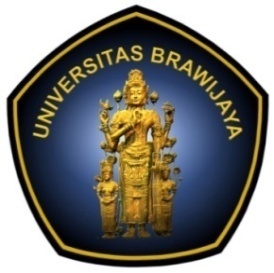 KEMENTERIAN RISET, TEKNOLOGI, DAN PENDIDIKAN TINGGIUNIVERSITAS BRAWIJAYAFAKULTAS PETERNAKAN PROGRAM PASCASARJANA Jl. Veteran , Malang (65145), IndonesiaTelp. (0341) 553513, 551611 Pes. 211 fax.(0341) 584727E-mail :  fapetub@ub.ac.id Homepage : http://www.fapet.ub.ac.id 1.Nama Lengkap dan Gelar         :…………………………………………………………………...2.Tempat dan Tanggal Lahir        :……………………………. , ………..- …………., ……………Nama dan gelar lengkapIntansiJabatanAlamat Intansi1.…………………………………………………….…………………………………………………………………2.…………………………………………………….…………………………………………………………………3.…………………………………………………….…………………………………………………………………KEMENTERIAN RISET, TEKNOLOGI, DAN PENDIDIKAN TINGGIUNIVERSITAS BRAWIJAYAFAKULTAS PETERNAKAN PROGRAM PASCASARJANA Jl. Veteran , Malang (65145), IndonesiaTelp. (0341) 553513, 551611 Pes. 211 fax.(0341) 584727E-mail :  fapetub@ub.ac.id Homepage : http://www.fapet.ub.ac.id Bersedia memberikan pertimbanganTidak bersedia memberikan pertimbangan8.Identitas Pemberi Rekomendasi-   Nama                                       :-   Alamat                                     :-   Telp/Fax/Email                        :-   Intansi                                      :-   Jabatan                                    :…………………………………………………………………………………………………………………………………………………………………………………………………………………………………………………………………………………………………………………………………………………………KEMENTERIAN RISET, TEKNOLOGI, DAN PENDIDIKAN TINGGIUNIVERSITAS BRAWIJAYAFAKULTAS PETERNAKAN PROGRAM PASCASARJANA Jl. Veteran , Malang (65145), IndonesiaTelp. (0341) 553513, 551611 Pes. 211 fax.(0341) 584727E-mail :  fapetub@ub.ac.id Homepage : http://www.fapet.ub.ac.id Bersedia memberikan pertimbanganTidak bersedia memberikan pertimbangan8.Identitas Pemberi Rekomendasi-   Nama                                       :-   Alamat                                     :-   Telp/Fax/Email                        :-   Intansi                                      :-   Jabatan                                    :…………………………………………………………………………………………………………………………………………………………………………………………………………………………………………………………………………………………………………………………………………………………KEMENTERIAN RISET, TEKNOLOGI, DAN PENDIDIKAN TINGGIUNIVERSITAS BRAWIJAYAFAKULTAS PETERNAKAN PROGRAM PASCASARJANA Jl. Veteran , Malang (65145), IndonesiaTelp. (0341) 553513, 551611 Pes. 211 fax.(0341) 584727E-mail :  fapetub@ub.ac.id Homepage : http://www.fapet.ub.ac.id Bersedia memberikan pertimbanganTidak bersedia memberikan pertimbangan8.Identitas Pemberi Rekomendasi-   Nama                                       :-   Alamat                                     :-   Telp/Fax/Email                        :-   Intansi                                      :-   Jabatan                                    :…………………………………………………………………………………………………………………………………………………………………………………………………………………………………………………………………………………………………………………………………………………………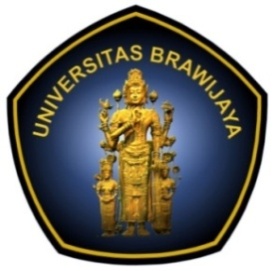 KEMENTERIAN RISET, TEKNOLOGI, DAN PENDIDIKAN TINGGIUNIVERSITAS BRAWIJAYAFAKULTAS PETERNAKAN PROGRAM PASCASARJANA Jl. Veteran , Malang (65145), IndonesiaTelp. (0341) 553513, 551611 Pes. 211 fax.(0341) 584727E-mail :  fapetub@ub.ac.id Homepage : http://www.fapet.ub.ac.id KEMENTERIAN RISET, TEKNOLOGI, DAN PENDIDIKAN TINGGIUNIVERSITAS BRAWIJAYAFAKULTAS PETERNAKAN PROGRAM PASCASARJANA Jl. Veteran , Malang (65145), IndonesiaTelp. (0341) 553513, 551611 Pes. 211 fax.(0341) 584727E-mail :  fapetub@ub.ac.id Homepage : http://www.fapet.ub.ac.id 1.Nama Lengkap dan Gelar            :…………………………………………………………………...2.Tempat dan Tanggal Lahir           :……………………………. , ………..- …………., ……………3.Intansi                                           :……………………………………………………………………….…….4.NIP                                                :……………………………………………………………………….…….5.Pangkat/Golongan                       :……………………………………………………………………….…….6.Alamat Intansi                                :……………………………………………………………………….…….7.Telp, Fax, Email                            :………………………,  …………………………,  ………….…………